ҡАРАР                                                                                                                 РЕШЕНИЕОб утверждении плана мероприятий на 2017 год к году Экологии и особо охраняемых природных территорий Республики Башкортостан на территории сельского поселения Казанский  сельсовет муниципального района Альшеевский район Республики Башкортостан          В соответствии с указом  Главы Республики Башкортостан  от 23 июня 2016г. № УГ-132 «Об объявлении в Республике Башкортостан 2017 года Годом экологии и особо охраняемых природных территорий» Совет сельского поселения Казанский сельсовет муниципального района  Альшеевский район Республики Башкортостан              РЕШИЛ:          1. Утвердить план мероприятий на 2017 год к году Экологии и особо охраняемых природных территорий Республики Башкортостан на территории сельского поселения Казанский сельсовет муниципального района Альшеевский район Республики Башкортостан.           2. Настоящее решение обнародовать на информационном стенде в здании администрации сельского поселения Казанский сельсовет муниципального района Альшеевский район Республики Башкортостан  и разместить   в сети общего доступа «Интернет» на официальном сайте администрации сельского поселения Казанский сельсовет муниципального района Альшеевский район Республики Башкортостан http:\\kazan. spalshey.ru.Глава сельского поселения                                           В.Ф.Юмагузинс.Казанка«01» марта  2017г.№ 78  УТВЕРЖДЕНО                                                                                    решением Совета сельского поселения                                                                                     Казанский сельсовет муниципального                                                                                      района Альшеевский район                                                                                      №78 от  1 марта  2017г.ПЛАНмероприятий на 2017 год к году Экологии и особо охраняемых природных территорий Республики Башкортостан на территории сельского поселения Казанский сельсовет муниципального района Альшеевский район Республики Башкортостан  Глава сельского поселения                                                                       В.Ф.ЮмагузинБАШҡОРТОСТАН РЕСПУБЛИКАҺЫӘЛШӘЙ РАЙОНЫМУНИЦИПАЛЬ РАЙОНЫНЫҢКАЗАНКА АУЫЛ СОВЕТЫАУЫЛ БИЛӘМӘҺЕ СОВЕТЫ(БАШҡОРТОСТАН  РЕСПУБЛИКАҺЫ  ӘЛШӘЙ  РАЙОНЫ  КАЗАНКА  АУЫЛ  СОВЕТЫ)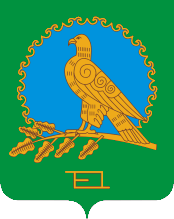 СОВЕТ СЕЛЬСКОГО ПОСЕЛЕНИЯКАЗАНСКИЙ СЕЛЬСОВЕТМУНИЦИПАЛЬНОГО РАЙОНААЛЬШЕЕВСКИЙ РАЙОНРЕСПУБЛИКИБАШКОРТОСТАН(КАЗАНСКИЙ  СЕЛЬСОВЕТ АЛЬШЕЕВСКОГО  РАЙОНА  РЕСПУБЛИКИ  БАШКОРТОСТАН)№п/пНаименование     мероприятияОтветственный исполнитель и соисполнители мероприятияСроки   реализации мероприятия1.Заключение договора с ГУП НИИ БЖД на сдачу и обезвреживание ртутьсодержащих ламп.Глава сельского поселения, специалистыМарт2.Проведение сходов граждан с целью доведения информации:- о порядке обращения с отходами при их сборе и вывозе;- об охране окружающей среды; - об исполнении правил благоустройства территории поселения.Глава сельского поселения, специалисты администрации сельского поселенияВесна – осень  2017 год3.Повышение эффективности деятельности по обращению с отходами:- организация работы по заключению договоров на предоставление услуг по сбору и вывозу твердых бытовых отходов и мусора;- информационная работа с населением.Глава сельского поселения, специалистыПостоянно3.Организация субботников на кладбищах расположенных на территории сельского поселенияГлава сельского поселения, специалистыМай 2017 год4.Организация и проведение акции «Чистые берега» Администрация СП Казанский сельсовет, Депутаты Совета, руководители организаций и учреждений, населениеМай - август5.Благоустройство родниковых источников на территории поселения:- Обновление ограждения родников;- посадка деревьев и кустарников в радиусе санитарно – защитной зоны- текущий ремонт каптажировнных родниковГлава сельского поселения, специалисты По необходимостииюнь - сентябрь6Проведение рейдов по выявлению свалочных очагов на территории поселения: -в лесополосах, придорожных полосах, водоохранных зонах, -применение административной практики Глава сельского поселения, специалисты, участковый полиции   (по согласованию)В течение года7.Выкашивание сорной и карантинной растительности на территории населенных пунктов сельского поселения, а также на территории МТФ хозяйствующих организаций Глава сельского поселения, специалисты, руководители сельхоз предприятий и фермерских хозяйствЛетний период8.Организация посадки деревьев в населенных пунктах, на территории кладбищ, памятников, родников, учреждений и организаций. Глава сельского поселения, специалисты, руководители  школьных учреждений,  населениеВесна – осень